https://pubmed.ncbi.nlm.nih.gov/24591751/#full-view-affiliation-1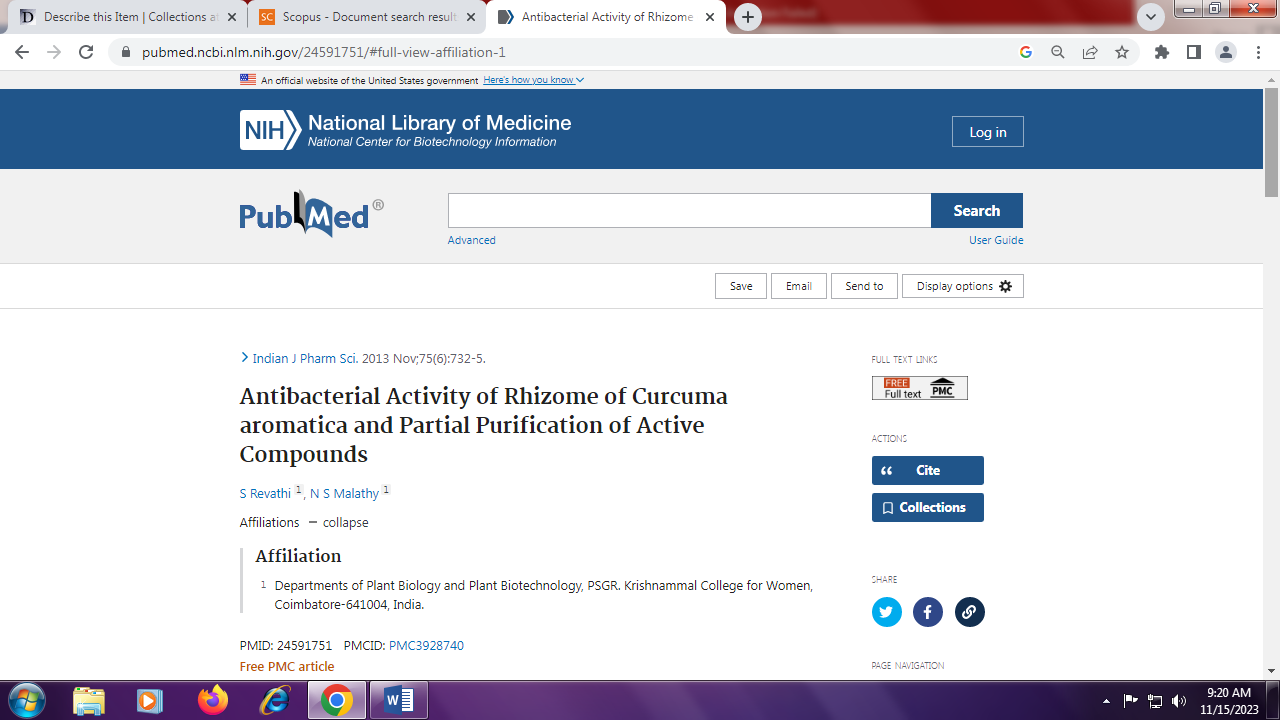 